No-Bake Granola Energy Bites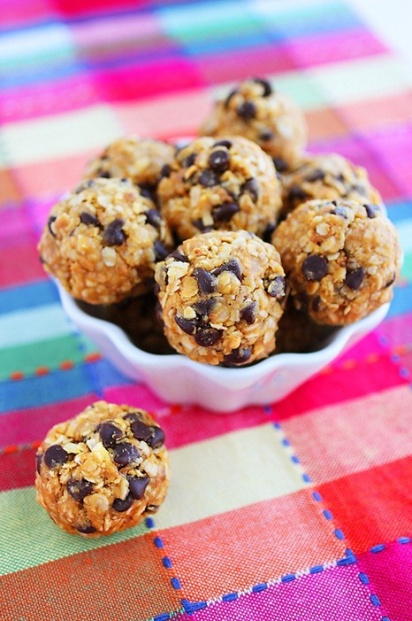 INGREDIENTS1 cup dry oatmeal (I used old-fashioned oats)2/3 cup toasted coconut flakes1/2 cup creamy peanut butter1/2 cup ground flaxseed or wheat germ1/3 cup honey1 tsp. vanilla extract1/2 cup mini chocolate chips, optionalDIRECTIONSStir all ingredients together in a medium bowl until thoroughly mixed. Chill in refrigerator for half an hour. Once chilled, roll into balls of whatever size you would like. (about 1" in diameter.)Store in an airtight container and keep refrigerated for up to 1 week.Enjoy!